
SPISAK SUDSKIH TUMAČA ZA GRAD BEOGRADSudski tumač za engleski jezik Beograd
Sudski tumač za hebrejski jezik Beograd
Sudski tumač za nemački jezik Beograd
Sudski tumač za persijski jezik Beograd
Sudski tumač za francuski jezik Beograd
Sudski tumač za hrvatski jezik Beograd
Sudski tumač za italijanski jezik Beograd
Sudski tumač za japanski jezik Beograd
Sudski tumač za ruski jezik Beograd
Sudski tumač za latinski jezik Beograd
Sudski tumač za norveški jezik Beograd
Sudski tumač za mađarski jezik Beograd
Sudski tumač za švedski jezik Beograd
Sudski tumač za makedonski jezik Beograd
Sudski tumač za španski jezik Beograd
Sudski tumač za pakistanski jezik Beograd
Sudski tumač za kineski jezik Beograd
Sudski tumač za znakovni jezik BeogradSudski tumač za bosanski jezik Beograd
Sudski tumač za poljski jezik Beograd
Sudski tumač za arapski jezik Beograd
Sudski tumač za portugalski jezik Beograd
Sudski tumač za albanski jezik Beograd
Sudski tumač za romski jezik Beograd
Sudski tumač za belgijski jezik Beograd
Sudski tumač za rumunski jezik Beograd
Sudski tumač za bugarski jezik Beograd
Sudski tumač za slovački jezik Beograd
Sudski tumač za češki jezik Beograd
Sudski tumač za slovenački jezik Beograd
Sudski tumač za danski jezik Beograd
Sudski tumač za turski jezik Beograd
Sudski tumač za finski jezik Beograd
Sudski tumač za ukrajinski jezik Beograd
Sudski tumač za grčki jezik Beograd
Sudski tumač za holandski jezik Beograd
Sudski tumač za korejski jezik Beograd
Sudski tumač za estonski jezik BeogradLokacijaBeogradska 18, Beograd 11000Internetakademijaoxford.comTelefon060 4555584Radno vreme8:00 AM – 4:00 PM
9:00 AM – 2:00 PM (Subotom)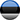 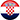 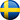 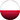 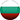 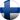 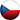 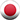 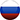 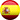 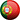 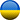 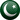 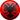 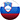 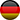 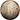 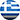 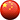 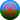 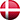 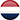 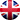 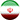 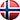 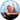 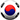 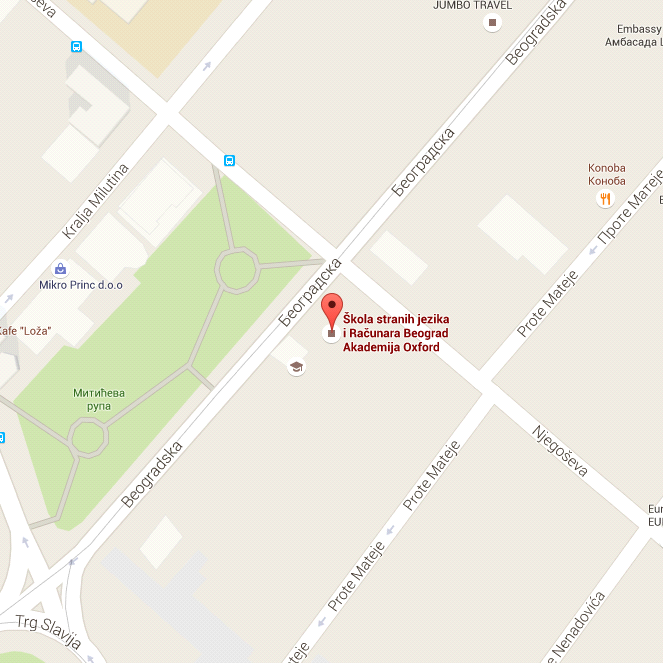 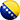 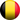 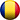 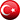 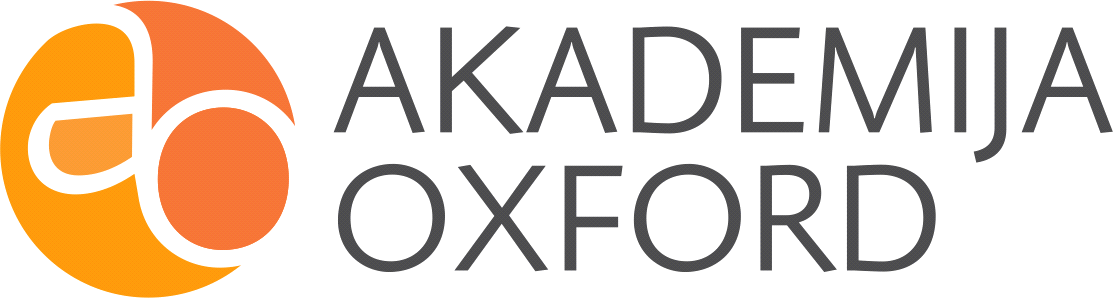 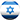 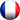 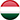 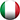 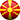 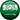 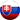 